  Проект_____________________№ ____________________О внесении изменений в Положение 
о бюджетных правоотношениях 
в муниципальном образовании городе Чебоксары, утвержденное решением Чебоксарского городского Собрания депутатов от 22 мая 2008 года № 1011В соответствии с Федеральными законами от 27.12.2019 № 479-ФЗ 
«О внесении изменений в Бюджетный кодекс Российской Федерации в части  казначейского обслуживания и системы казначейских платежей», 
от 20.07.2020 № 216-ФЗ «О внесении изменений в бюджетный кодекс Российской Федерации», от 31.07.2020 № 263-ФЗ «О внесении изменений 
в Бюджетный кодекс Российской Федерации и отдельные законодательные акты Российской Федерации» и в целях приведения муниципального правового акта города Чебоксары в соответствие с действующим законодательством Чебоксарское городское Собрание депутатовР Е Ш И Л О:1. Внести в Положение о бюджетных правоотношениях в муниципальном образовании городе Чебоксары, утвержденное решением Чебоксарского городского Собрания депутатов от 22.05.2008 № 1011 (в редакции решений Чебоксарского городского Собрания депутатов от 17.03.2009 № 1262, 
от 27.08.2009 № 1397, от 25.02.2010 № 1575, от 18.11.2010 № 19, от 27.11.2012 № 812, от 04.07.2013 № 1073, от 24.09.2013 № 1141, от 21.11.2013 № 1208, 
от 17.04.2014 № 1404, от 20.11.2014 № 1746, от 23.04.2015 № 1912, 
от 17.09.2015 № 2152, от 08.12.2015 № 91, от 24.12.2015 № 111, от 22.09.2016 № 451, от 28.11.2017 № 1012, от 30.10.2018 № 1439, от 29.05.2019 № 1669, 
от 22.10.2019 № 1897, от 23.06.2020 № 2148), следующие изменения:1) в пункте 4:а) абзац второй подпункта 4.1 и подпункт 4.2 признать утратившими силу; б) абзац шестой подпункта 4.5 дополнить словами «, инициативные платежи»;2) в подпункте 5.1 пункта 5, абзаце первом подпункта 12.1 пункта 12, абзацах втором – четвертом подпункта 13.1 пункта 13, абзацах втором и седьмом подпункта 15.2 пункта 15, в подпунктах 21.1, 21.4 и 21.6 пункта 21, подпункте 22.1 пункта 22, слова «или на очередной финансовый год и плановый период» заменить словами «(очередной финансовый год и плановый период)»; 3) в подпункте 6.7 пункта 6:а) дополнить новым абзацем вторым следующего содержания:«Порядок принятия решений о предоставлении бюджетных инвестиций юридическим лицам, не являющимся муниципальными учреждениями и муниципальными унитарными предприятиями, из бюджета города Чебоксары устанавливается администрацией города Чебоксары.»;б) абзац второй считать абзацем третьим и в нем слова «за счет средств бюджета» заменить словами «из бюджета», слова «в определяемом ими порядке» исключить;в) абзац третий считать абзацем четвертым;4) в пункте 12:а) абзац первый подпункта 12.4 изложить в следующей редакции: «12.4. Решением о бюджете города на очередной финансовый год (очередной финансовый год и плановый период) должны быть предусмотрены бюджетные ассигнования на возможное исполнение выданных муниципальных гарантий.»; б) в подпункте 12.5 слова «осуществляются с участием агента, привлекаемого» заменить словами «осуществляются в соответствии с муниципальными правовыми актами города Чебоксары финансовым органом администрации либо агентом, привлеченным»; 5) в пункте 15:а) в подпункте 15.2:абзац восьмой дополнить словами «, а также утверждения (изменения), доведения (отзыва) лимитов бюджетных обязательств при организации исполнения бюджета города»;абзац двадцать шестой изложить в следующей редакции:«составляет протоколы об административной ответственности в соответствии с Кодексом Российской Федерации об административных правонарушениях от 30 декабря 2001 года № 195-ФЗ и Законом Чувашской Республики от 23 июля 2003 года № 22 «Об административных правонарушениях в Чувашской Республике»;»;абзац двадцать седьмой исключить; б) подпункт 15.3 изложить в следующей редакции:«15.3. Руководитель финансового органа администрации имеет исключительное право:утверждать сводную бюджетную роспись бюджета города;утверждать лимиты бюджетных обязательств для главных распорядителей бюджетных средств города.»;6) в абзаце шестом подпункта 16.3 пункта 16 слова «Проект бюджетного прогноза (проект изменений бюджетного прогноза)» заменить словами «Бюджетный прогноз (проект бюджетного прогноза, проект изменений бюджетного прогноза)»;7) в абзаце втором подпункта 18.3 пункта 18 слова «соответствующего бюджета» заменить словами «бюджета города»;8) в абзаце одиннадцатом подпункта 28.1 пункта 28 слова «города Чебоксары» исключить;9) в абзаце первом подпункта 35.1 пункта 35, подпункте 45.1 пункта 45 слова «или текущий финансовый год и плановый период» заменить словами «(текущий финансовый год и плановый период)»;10) в пункте 37:а) в подпункте 37.3:абзац третий после слов «распорядителей (получателей) бюджетных средств» дополнить словами «,централизацией закупок товаров, работ, услуг для обеспечения муниципальных  нужд в соответствии с частями 2 и 3 статьи 26 Федерального закона от 5 апреля 2013 года № 44-ФЗ «О контрактной системе в сфере закупок товаров, работ, услуг для обеспечения государственных и муниципальных нужд»;в абзаце восьмом слова «безвозмездных поступлений» заменить словами «имеющих целевое назначение безвозмездных поступлений», слова «указанных межбюджетных трансфертов» заменить словами «указанных средств»;дополнить новым абзацем одиннадцатым следующего содержания:«в случае увеличения бюджетных ассигнований текущего финансового года на предоставление субсидий юридическим лицам, предоставление которых в отчетном финансовом году осуществлялось в пределах средств, необходимых для оплаты денежных обязательств получателей субсидий, источником финансового обеспечения которых являлись такие субсидии, 
в объеме, не превышающем остатка не использованных на начало текущего финансового года бюджетных ассигнований на предоставление субсидий 
в соответствии с требованиями, установленными Бюджетным кодексом Российской Федерации;»;абзацы одиннадцатый – пятнадцатый считать соответственно абзацами двенадцатым – шестнадцатым;абзац тринадцатый изложить в следующей редакции:«Средства бюджета города Чебоксары, указанные в абзаце пятом настоящего подпункта, предусматриваются главным распорядителям средств бюджета города в соответствии решением о бюджете города.»;б) в абзаце первом подпункта 37.4 слово «(муниципальным)» заменить словом «(муниципальным»;11) подпункт 38.1 пункта 38 изложить в следующей редакции:«38.1. В соответствии с Бюджетным кодексом Российской Федерации под кассовым планом понимается прогноз поступлений в бюджет города и перечислений из бюджета города в текущем финансовом году в целях определения прогнозного состояния единого счета бюджета города, включая временный кассовый разрыв и объем временно свободных средств.»;12) в пункте 40:а) в абзаце первом подпункта 40.3 слова «в текущем финансовом году или текущем финансовом году и плановом периоде» исключить;б) подпункт 40.4 изложить в следующей редакции:«40.4. Получатель бюджетных средств подтверждает обязанность оплатить за счет средств бюджета города денежные обязательства 
в соответствии с распоряжениями о совершении казначейских платежей (далее – распоряжение) и иными документами, необходимыми для санкционирования их оплаты, а в случаях, связанных с выполнением оперативно-розыскных мероприятий и осуществлением мер безопасности 
в отношении потерпевших, свидетелей и иных участников уголовного судопроизводства, в соответствии с распоряжениями.»;в) в абзаце четвертом подпункта 40.5 слова «платежном документе» заменить словом «распоряжении»;г) в подпункте 40.6 слова «платежных документов» заменить словом «распоряжений»;13) в подпункте 45.2 пункта 45 слова «соответственно целям предоставления субсидий, субвенций, иных межбюджетных трансфертов, имеющих целевое назначение» заменить словами «, соответствующих целям предоставления указанных средств»;14) в пункте 47:а) в абзаце втором подпункта 47.2 слово «кассовое» заменить словом «казначейское»;б) абзац третий подпункта 47.3 изложить в следующей редакции:«В соответствии с решением главного администратора средств бюджета города о наличии потребности в межбюджетных трансфертах, полученных в форме субсидий, субвенций и иных межбюджетных трансфертов, имеющих целевое назначение, не использованных в отчетном финансовом году, согласованным с финансовым органом администрации,  средства в объеме, не превышающем остатка указанных межбюджетных трансфертов, могут быть возвращены в текущем финансовом году в доход бюджета, которому они были ранее предоставлены, для финансового обеспечения расходов бюджета, соответствующих целям предоставления указанных межбюджетных трансфертов.»; 2. Настоящее решение вступает в силу со дня официального опубликования, за исключением положений, для которых установлены иные сроки вступления их в силу.3. Пункт «а» подпункта 1, подпункт 3, абзац пятый пункта «а» 
подпункта 5, абзацы третий – шестой пункта «а» подпункта 10, подпункт 11, пункты «б» – «г» подпункта 12, пункт «а» подпункта 14 пункта 1 настоящего решения вступает в силу с 1 января 2021 года.4. Контроль за исполнением настоящего решения возложить 
на постоянную комиссию Чебоксарского городского Собрания депутатов 
по бюджету (Е.Н. Кадышев).Глава города Чебоксары	     О.И. КортуновЧаваш РеспубликиШупашкархулинДепутатсенпухавейышАнУ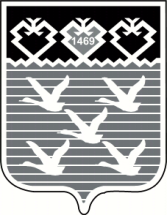 Чувашская РеспубликаЧебоксарское городскоеСобрание депутатовРЕШЕНИЕ